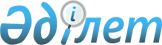 О внесении изменения в постановление Правительства Республики Казахстан от 18 июля 2007 года № 607
					
			Утративший силу
			
			
		
					Постановление Правительства Республики Казахстан от 23 апреля 2009 года № 577. Утратило силу постановлением Правительства Республики Казахстан от 27 июля 2012 года № 982

      Сноска. Утратило силу постановлением Правительства РК от 27.07.2012 № 982 (вводится в действие по истечении двадцати одного календарного дня после первого официального опубликования).      Правительство Республики Казахстан ПОСТАНОВЛЯЕТ : 



      1. Внести в постановление Правительства Республики Казахстан от 18 июля 2007 года № 607 "Об утверждении Правил лицензирования и квалификационных требований к деятельности по организации телевизионного и (или) радиовещания" следующее изменение: 



      в квалификационных требованиях , предъявляемых при лицензировании деятельности по организации телевизионного и (или) радиовещания, утвержденных указанным постановлением. 



      подпункт 2) исключить. 



      2. Настоящее постановление вводится в действие по истечении двадцати одного календарного дня после первого официального опубликования.        Премьер-Министр 

      Республики Казахстан                       К. Масимов 
					© 2012. РГП на ПХВ «Институт законодательства и правовой информации Республики Казахстан» Министерства юстиции Республики Казахстан
				